Plan de Desempeño del Estado de Oregon En virtud de la Ley de Educación para Personas con Discapacidades de 2004 (IDEA), el Departamento de Educación de Oregon (ODE) debe presentar un Plan de desempeño estatal (SPP) de seis años a la Oficina de Programas de Educación Especial (OSEP). La OSEP ha desarrollado medidas clave de desempeño, conocidas como indicadores, para medir tanto el cumplimiento como los resultados. El OSEP establece los objetivos para los indicadores de cumplimiento y el ODE los objetivos para los indicadores de resultados.  El SPP debe incluir objetivos para cada indicador de resultados. El ODE informa sobre los progresos realizados hacia estos indicadores cada año en el Informe Anual de desempeño (APR). Cada seis años, el ODE debe revisar los objetivos de resultados e involucrar a los socios clave en el desarrollo de nuevos objetivos. El ODE está buscando actualmente aportaciones relacionadas con los indicadores para los que deben establecerse objetivos y celebrará una sesión de aportaciones públicas para discutir los datos relacionados con este indicador en diciembre de 2021.  Por favor, vea la página web del Plan de Desempeño Estatal de ODE e Informes Anuales de Educación Especial para obtener más información y para inscribirse en la sesión de aportaciones públicas. También puede hacer aportaciones sin asistir a la sesión a través de esta encuesta.¿Qué mide este indicador y por qué es importante?El indicador C4 se refiere al porcentaje de familias que participan en la Parte C y que informan de que los servicios de intervención temprana han ayudado a la familia: A. Conocer sus derechos;B. Comunicar eficazmente las necesidades de sus hijos; yC. Ayudar a sus hijos a desarrollarse y aprender. (20 U.S.C. 1416(a)(3)(A) y 1442)El indicador C4 indica el nivel de satisfacción que experimentan los padres de los niños con IEP en relación con el acceso y el nivel de apoyo equitativo que ellos y sus hijos reciben en sus programas de intervención temprana.¿Cuál es la fuente de datos?A través de un contratista, Oregon administra encuestas anuales de padres a familias seleccionadas mediante un procedimiento de muestreo.¿Es necesario fijar o restablecer las líneas de base o referencia para este indicador?Sí, el ODE propone utilizar nuestros datos disponibles más recientes como una nueva línea de base o referencia para este indicador para el Plan de Desempeño Estatal FFY 2020-2025, como sigue: ¿Cómo ha actuado Oregon a lo largo del tiempo?¿Cuáles son los nuevos objetivos?El ODE no fijará nuevos objetivos hasta que tengamos noticias de nuestros socios.  Hay varias formas de establecer nuevos objetivos.  Puede tratarse de un aumento porcentual, empezar con el objetivo final en mente o examinar las tendencias a lo largo del tiempo y hacer predicciones basadas en ellas.  Información útil sobre la fijación de objetivos: Los objetivos están pensados para apoyar la mejora de los resultados y las consecuencias para los niños y las familias.  Deben estar al alcance de la mano pero seguir mostrando crecimiento.  El cambio requiere tiempo. Los objetivos pueden crearse teniendo en cuenta esta idea.  Por ejemplo, los objetivos pueden permanecer iguales durante varios años seguidos y luego mejorar ligeramente durante el último año objetivo (FFY 2025).  Alternativamente, los objetivos podrían mostrar una ligera mejora cada año. Ejemplo AEl ejemplo A muestra un aumento gradual.Ejemplo BEl ejemplo B muestra un mayor crecimiento.Si necesita más información sobre este indicador para realizar aportaciones, póngase en contacto con: Brad Lenhardt, Especialista en Educación, en brad.lenhardt@ode.state.or.us.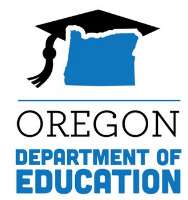 Plan estatal de desempeño (SPP)Hoja informativaIndicador C4: Participación de la familiaPlan estatal de desempeño (SPP)Hoja informativaIndicador C4: Participación de la familiaPlan estatal de desempeño (SPP)Hoja informativaIndicador C4: Participación de la familiaPlan estatal de desempeño (SPP)Hoja informativaIndicador C4: Participación de la familiaNuevas referenciasA =  89.52%B = 91.29%C = 91.27%FFY2014201420152016201720182019Objetivo ≥Referencia89.63%89.73%89.83%90.00%91.00%91.00%Datos89.63%89.63%91.42%95.24%89.69%94.09%89.44%FFY2014201420152016201720182019Objetivo ≥Referencia89.50%89.60%89.70%90.00%91.00%91.00%Datos89.50%89.50%89.67%92.86%92.07%91.40%91.30%FFY2014201420152016201720182019Objetivo ≥Referencia92.09%92.19%92.29%92.59%93.09%93.09%Datos92.09%92.09%92.72%94.60%90.25%90.32%91.27%FFY202020212022202320242025Objetivos A ≥89.52%89.82%90.11%90.41%90.70%91%Objetivos B ≥91.29%91.43%91.57%91.72%91.86%92%Objetivos C ≥91.27%91.67%92.06%92.46%92.85%93.25%FFY202020212022202320242025Objetivos A ≥89.52%89.92%90.31%90.71%91.10%91.5%Objetivos B ≥91.29%91.63%91.97%92.32%92.66%93%Objetivos C ≥91.27%91.72%92.16%92.61%93.05%93.5